IV Ogólnopolski Konkurs dla Dzieci na Rymowankę 
o Bezpieczeństwie w Gospodarstwie Rolnym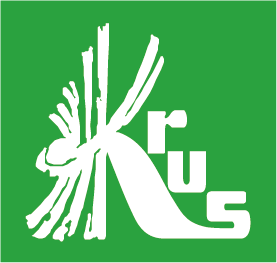 Zapraszamy dzieci rolników do udziału w IV Ogólnopolskim Konkursie dla Dzieci na Rymowankę o Bezpieczeństwie w Gospodarstwie Rolnym. Patronat Honorowy nad Konkursem sprawuje Minister Edukacji i Nauki.Konkurs jest organizowany w ramach działań na rzecz zmniejszenia liczby wypadków 
i chorób zawodowych rolników. Celem konkursu jest promowanie prawidłowych nawyków 
i zachowań dzieci na terenie gospodarstwa rolnego, a także popularyzowanie Wykazu czynności szczególnie niebezpiecznych, związanych z prowadzeniem gospodarstwa rolnego, których nie wolno powierzać dzieciom poniżej 16 lat. Tegoroczna edycja przebiega pod hasłem „Bezpiecznie na wsi mamy, niebezpiecznych substancji unikamy” i służy popularyzowaniu wiedzy dotyczącej zapobiegania skutkom niewłaściwego magazynowania 
i stosowania w gospodarstwie rolnym szkodliwych substancji (środków ochrony roślin, nawozów, paliw itp.) oraz zasad ochrony środowiska naturalnego. W Konkursie mogą uczestniczyć dzieci urodzone w latach 2008–2012, których przynajmniej jeden z rodziców lub opiekun prawny w okresie przyjmowania zgłoszeń do Konkursu podlega ubezpieczeniu społecznemu rolników. Zadanie konkursowe polega na ułożeniu rymowanki (min. 4 wersy) popularyzującej sposoby ograniczenia ryzyka oddziaływania substancji szkodliwych na istoty żywe i skażenia środowiska naturalnego w gospodarstwach rolnych. W rymowance muszą się znaleźć przynajmniej 4 słowa użyte w dowolnej liczbie i formie. Wymagane słowa to: zatrucie, środowisko, niebezpieczeństwo, natura, karencja, toksyczny, ochrony, szkodliwe.  Kompletne zgłoszenie (rymowankę oraz wypełniony formularz zgłoszeniowy) należy przesłać w terminie do 20.03.2023 r. pocztą tradycyjną (liczy się data stempla pocztowego) lub elektroniczną na adres Oddziału Regionalnego KRUS, w którym podlega ubezpieczeniu rodzic/opiekun prawny dziecka. Na etapie wojewódzkim, który kończy się 21.04.2023 r., 3 najlepsze prace zostaną nagrodzone nagrodami rzeczowymi o wartości ok. 500 zł brutto oraz skierowane do oceny Centralnej Komisji Konkursowej, która spośród 48 prac nagrodzonych przez oddziały regionalne KRUS wybierze 20 najlepszych rymowanek. Ich autorzy otrzymają nagrody rzeczowe o wartości ok. 1 000 zł brutto. Gala podsumowująca zaplanowana jest na czerwiec 2023 roku.Szczegóły w Regulaminie Konkursu na stronie https://www.krus.gov.plZachęcamy uczestników Konkursu do zapoznania się z materiałami edukacyjnymi opracowanymi dla dzieci, które znajdują się na ww. stronie internetowej KRUS w sekcji „Bezpieczne dziecko w gospodarstwie rolnym” pod linkiem: https://www.krus.gov.pl/aktualnosci/?tx_news_pi1%5Bnews%5D=3618&tx_news_pi1%5Bcontroller%5D=News&tx_news_pi1%5Baction%5D=detail&cHash=c154749f51f80da4e7eeb6af699e1292W przypadku pytań prosimy o kontakt z  najbliższym OR KRUS lub Biurem Prewencji, 
tel. (22) 592 64 10, e-mail: bp@krus.gov.pl. Źródło: www.krus.gov.pl